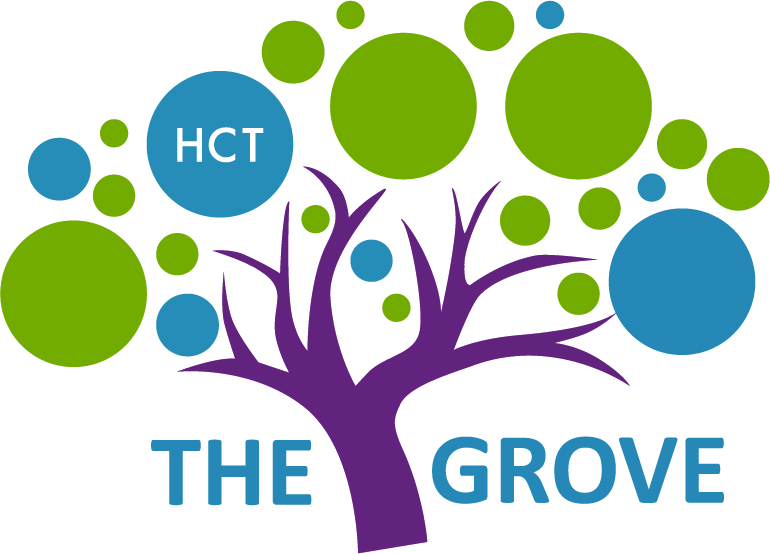 PERSON SPECIFICATIONTeacher: Autism Provision Person specificationAbility to work effectively both as a team member and as a classroom leader.Motivation to continually improve standards and achieve excellence.Ability to reflect on your practice and develop as a professional.Good working knowledge of relevant policies and procedures.A willingness to share good practice and support the development of staff.An ability to effectively use ICT to support teaching and learning.Excellent communication skills (written and verbal).Excellent organisational skills.Training and QualificationsQualified teacher status.Evidence of further study or training within the field of Autism.Relationships with Young PeopleSome experience of working with a class of students with complex autism.Ability to relate well to, and communicate with, children and adults.Understanding of the issues around safeguarding children.An empathetic approach to working with students with highly complex needs.An understanding of how communication needs can impact on behaviour.•   Commitment to supporting students to learn and manage their autism with independence and dignity. •    Ability to reflect on practice and adapt communication to meet the needs of individuals.Equal OpportunitiesA determination to ensure that all students are given the chance to succeed.Commitment to equal opportunities.Professional Knowledge and UnderstandingA good understanding of autism and how it affects individuals. A good understanding of a range of tools and techniques that can be used in educational and therapeutic settings to support the needs of these students effectively, ensuring their development and ability to manage their autism with dignity and independence.An good understanding of assessment for learning and methods of formative and summative assessment.The ability to problem solve and think creatively, especially with regards to complex behaviours.Other•	Ability to work autonomously and creatively.•	Ability to remain calm, problem-solve and work collaboratively in demanding         situations.•	Willingness to reflect on your own practice and develop as a professional.